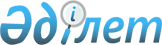 О внесении изменений и дополнения в некоторые указы Президента Республики Казахстан и признании утратившими силу некоторых указов Президента Республики КазахстанУказ Президента Республики Казахстан от 30 июня 2022 года № 948.
      ПОСТАНОВЛЯЮ:       
      1. Утвердить прилагаемые изменения и дополнение, которые вносятся в некоторые указы Президента Республики Казахстан.      
      2. Признать утратившими силу некоторые указы Президента Республики Казахстан согласно приложению к настоящему Указу.    
      3. Настоящий Указ вводится в действие с 1 июля 2022 года и подлежит официальному опубликованию.   Изменения и дополнение, которые вносятся в некоторые указы Президента Республики Казахстан
      1. В Указе Президента Республики Казахстан от 22 января 1999 года № 29 "О мерах по дальнейшей оптимизации системы государственных органов Республики Казахстан":
      в приложении 1 к вышеназванному Указу:
      строку:
      "


      "
      изложить в следующей редакции: 
      "


      ".
      2. Утратил силу Указом Президента РК от 31.07.2023 № 290.
      3. В Указе Президента Республики Казахстан от 10 декабря 2002 года № 992 "О создании Национального центра по правам человека":
      пункт 3 исключить;
      Положение о Национальном центре по правам человека, утвержденное вышеназванным Указом, изложить в новой редакции согласно приложению к настоящим изменениям и дополнению.
      4. В Указе Президента Республики Казахстан от 29 декабря 2015 года № 150 "Об утверждении Реестра должностей политических и административных государственных служащих":
      в Реестре должностей политических и административных государственных служащих, утвержденном вышеназванным Указом:
      в главе "Административные государственные должности":
      в разделе "Корпус "Б":
      в группе категорий B:
      заголовок изложить в следующей редакции:
      "Аппараты палат Парламента Республики Казахстан, Канцелярия Премьер-Министра Республики Казахстан, Департамент по обеспечению деятельности судов при Верховном Суде Республики Казахстан (аппарат Верховного Суда Республики Казахстан), аппарат Конституционного Совета Республики Казахстан, Аппарат Высшего Судебного Совета Республики Казахстан, Управление делами Президента Республики Казахстан, аппарат Центральной избирательной комиссии Республики Казахстан, Счетный комитет по контролю за исполнением республиканского бюджета, Агентство Республики Казахстан по делам государственной службы, Агентство Республики Казахстан по противодействию коррупции (Антикоррупционная служба), Агентство по защите и развитию конкуренции Республики Казахстан, Агентство по стратегическому планированию и реформам Республики Казахстан, Генеральная прокуратура Республики Казахстан, Агентство Республики Казахстан по финансовому мониторингу, Национальный центр по правам человека";
      в категории В-1:
      строку "Заместители руководителя Департамента по обеспечению деятельности судов при Верховном Суде Республики Казахстан (аппарата Верховного Суда Республики Казахстан), Аппарата Высшего Судебного Совета Республики Казахстан" изложить в следующей редакции:
      "Заместители руководителя Департамента по обеспечению деятельности судов при Верховном Суде Республики Казахстан (аппарата Верховного Суда Республики Казахстан), Аппарата Высшего Судебного Совета Республики Казахстан, Национального центра по правам человека";
      в категории В-3:
      строку "Главный инспектор Канцелярии Премьер-Министра Республики Казахстан, Управления делами Президента Республики Казахстан" изложить в следующей редакции:
      "Главный инспектор Канцелярии Премьер-Министра Республики Казахстан, Управления делами Президента Республики Казахстан, Национального центра по правам человека";
      в группе категорий С:
      заголовок изложить в следующей редакции:
      "Органы, непосредственно подчиненные и подотчетные Президенту Республики Казахстан, центральные исполнительные органы, Архив Президента Республики Казахстан, ведомства центральных исполнительных органов, загранучреждения Республики Казахстан, Бюро национальной статистики Агентства по стратегическому планированию и реформам Республики Казахстан";
      абзац первый сноски 1 изложить в следующей редакции: 
      "1 Кроме ведомств центральных исполнительных органов.";
      подраздел "Межрегиональные и областные подразделения центральных государственных органов и их ведомств, подразделения центральных государственных органов в городах республиканского значения, столице" изложить в следующей редакции:
      "Межрегиональные и областные подразделения центральных государственных органов и их ведомств, подразделения центральных государственных органов в городах республиканского значения, столице, представительства Национального центра по правам человека в областях, городах республиканского значения, столице";
      в категории С-О-1: 
      после строки "Руководитель таможни" дополнить строкой следующего содержания: 
      "Представитель Уполномоченного по правам человека в Республике Казахстан".  ПОЛОЖЕНИЕ      
о Национальном центре по правам человека     Глава 1. Общие положения    
      1. Национальный центр по правам человека (далее ̶ Национальный центр) является государственным учреждением, осуществляющим информационно-аналитическое, организационно-правовое и иное обеспечение деятельности Уполномоченного по правам человека в Республике Казахстан (далее – Уполномоченный) и является его рабочим органом.
      2. Национальный центр имеет представительства в областях, городах республиканского значения и столице.
      3. Национальный центр осуществляет свою деятельность в соответствии с Конституцией Республики Казахстан, Законом Республики Казахстан "Об Уполномоченном по правам человека в Республике Казахстан", иными нормативными правовыми актами Республики Казахстан, а также настоящим Положением.
      4. Национальный центр является юридическим лицом в организационно-правовой форме государственного учреждения, имеет печать и бланки с изображением Государственного Герба Республики Казахстан и указанием своего наименования на государственном и русском языках, а также соответствующие счета в банковских учреждениях.
      5. Национальный центр вступает в гражданско-правовые отношения от собственного имени.
      6. Национальный центр имеет право выступать стороной гражданско-правовых отношений от имени государства, если он уполномочен на это в соответствии с законодательством Республики Казахстан. 
      7. Национальный центр по вопросам своей компетенции в установленном законодательством порядке принимает решения, оформляемые приказами руководителя Национального центра. 
      8. Структура и лимит штатной численности Национального центра утверждаются в соответствии с законодательством Республики Казахстан.
      9. Местонахождение юридического лица: 010000, город Нур-Султан, проспект Мәңгілік Ел, 8.  
      10. Настоящее Положение является учредительным документом Национального центра.
      11. Финансирование деятельности Национального центра осуществляется из республиканского бюджета в соответствии с законодательством Республики Казахстан. 
      12. Национальному центру запрещается вступать в договорные отношения с субъектами предпринимательства на предмет выполнения обязанностей, являющихся полномочиями Национального центра.
      Если Национальному центру законодательными актами предоставлено право осуществлять приносящую доходы деятельность, то полученные доходы направляются в государственный бюджет. Глава 2. Задачи и полномочия Национального центра и его представительств
      13. К задачам Национального центра и его представительств относится обеспечение деятельности Уполномоченного по содействию восстановлению нарушенных прав и свобод человека и гражданина, совершенствованию нормативных правовых актов Республики Казахстан, поощрению и продвижению прав и свобод человека и гражданина.
      Национальный центр осуществляет информационно-аналитическое, организационно-правовое и иное обеспечение деятельности Уполномоченного и имеет представительства в пределах соответствующей административно-территориальной единицы. Структура Национального центра и его представительств утверждается Уполномоченным.
      14. Полномочия Национального центра и его представительств:
      1) права:
       запрашивать и получать от государственных органов, органов местного государственного управления и самоуправления, иных организаций и должностных лиц документы, материалы и сведения, связанные с деятельностью Уполномоченного;
      организовывать приемы граждан, в том числе с приглашением представителей государственных органов, органов местного государственного управления и самоуправления, а также иных организаций (совместные приемы);
      организовывать работу по рассмотрению жалоб или иных обращений физических и юридических лиц в адрес Уполномоченного и его представителей, Национального центра или его представительств;
      2) обязанности:
      готовить проекты рекомендаций, ходатайств и предложений Уполномоченного и его представителей по вопросам защиты прав и свобод человека, гражданина и организовывать их направление государственным органам, органам местного государственного управления и самоуправления и организациям, должностным лицам;
      обеспечивать посещения Уполномоченным и его представителем организаций и учреждений, которые оказывают специальные социальные услуги, обеспечивают временную изоляцию от общества или предназначены для исполнения наказания;
      обеспечивать работу Уполномоченного по координации деятельности участников национального превентивного механизма по предупреждению пыток и других жестоких, бесчеловечных или унижающих достоинство видов обращения и наказания, принятию мер для обеспечения их необходимого потенциала и профессиональных знаний, а также по осуществлению иных полномочий в соответствии с законодательством Республики Казахстан;
      обеспечивать деятельность Уполномоченного по содействию правовому просвещению в области прав и свобод человека и гражданина, взаимодействию с общественными объединениями, экспертами и специалистами;
      иные полномочия по обеспечению деятельности Уполномоченного в соответствии с законодательством Республики Казахстан.
      15. Функции Национального центра и его представительств:
      1) подготовка предложений Уполномоченного по совершенствованию законодательства Республики Казахстан по вопросам поощрения и защиты прав и свобод человека и гражданина для представления Президенту Республики Казахстан, Парламенту Республики Казахстан и Правительству Республики Казахстан;
      2) подготовка проекта ежегодного доклада Уполномоченного об его деятельности, а также специальных докладов и их распространение;
      3) организация участия Уполномоченного и его представителей в совместных и раздельных заседаниях Палат Парламента Республики Казахстан, заседаниях рабочих групп Палат Парламента Республики Казахстан и иных мероприятиях с участием депутатов Парламента Республики Казахстан, на пленарных заседаниях сессий маслихатов областей, городов республиканского значения или столицы, на заседаниях Правительства Республики Казахстан, Конституционного Совета Республики Казахстан, коллегиальных и иных органов, образуемых в государственных органах;
      4) разработка проектов рекомендаций и предложений относительно мер, направленных на профилактику нарушений и восстановление прав и свобод человека, и гражданина, для внесения Уполномоченным Правительству Республики Казахстан и иным государственным органам, органам местного государственного управления и самоуправления, иным организациям и должностным лицам;
      5) подготовка ходатайств Уполномоченного в уполномоченные государственные органы или к должностным лицам об осуществлении дисциплинарного или административного производства либо производства по уголовному правонарушению в отношении лица, нарушившего права и свободы человека и гражданина;
      6) разработка предложений Уполномоченного для внесения Президенту Республики Казахстан, Правительству Республики Казахстан, депутатам Парламента Республики Казахстан и государственным органам Республики Казахстан в соответствии с задачами, указанными в Законе Республики Казахстан "Об Уполномоченном по правам человека в Республике Казахстан";
      7) взаимодействие от имени Уполномоченного с другими участниками национального превентивного механизма;
      8) взаимодействие с гражданами, общественными объединениями, экспертами, государственными органами, органами местного государственного управления и самоуправления, а также иными организациями от имени и по поручению Уполномоченного и его представителей;
      9) подготовка и внесение предложений Уполномоченному и его представителям по результатам рассмотрения жалоб или иных обращений физических и юридических лиц;
      10) иные функции на основании актов Уполномоченного и руководителя Национального центра. Глава 3. Статус и полномочия руководителя Национального центра и представителей Уполномоченного
      16. Руководство Национальным центром осуществляется руководителем, который несет персональную ответственность за выполнение возложенных на Национальный центр задач и осуществление им своих полномочий.
      Руководство представительством Национального центра в пределах соответствующей административно-территориальной единицы осуществляется представителем Уполномоченного, который несет персональную ответственность за выполнение возложенных на представительство Национального центра задач и осуществление им своих полномочий.
      Исполнение полномочий руководителя Национального центра и представителей Уполномоченного в период их отсутствия осуществляется лицами, их замещающими, в соответствии с действующим законодательством и актами Уполномоченного.
      17. Руководитель Национального центра и представители Уполномоченного назначаются на должность и освобождаются от должности Уполномоченным.
      18. Руководитель Национального центра определяет полномочия своих заместителей по согласованию с Уполномоченным в соответствии с законодательством Республики Казахстан. 
      19. Полномочия руководителя Национального центра:
      1) организует и осуществляет руководство работой и координацию деятельности Национального центра, осуществляет контроль за деятельностью представительств Национального центра;
      2) разрабатывает и вносит на утверждение Уполномоченному проекты актов:
      порядок рассмотрения жалоб;
      положение о Координационном совете при Уполномоченном;
      положение об экспертном совете при Уполномоченном;
      порядок отбора участников национального превентивного механизма;
      порядок формирования групп из участников национального превентивного механизма для превентивных посещений;
      методические рекомендации по превентивным посещениям;
      положение и описание символа и флага Уполномоченного;
      порядок подготовки и распространения докладов Уполномоченного; 
      функциональные обязанности представителей Уполномоченного;
      3) от имени Национального центра издает обязательные к исполнению правовые акты в пределах своей компетенции;
      4) в установленном законодательством Республики Казахстан порядке назначает на должности и освобождает от должностей сотрудников Национального центра и его представительств в областях, городах республиканского значения, столице;
      5) в установленном законодательством Республики Казахстан порядке налагает дисциплинарные взыскания и применяет меры поощрения на сотрудников Национального центра и его представительств;
      6) вносит на рассмотрение Уполномоченного представления о наложении дисциплинарных взысканий и применении мер поощрения на представителей Уполномоченного в областях, городах республиканского значения, столице;
      7) вносит Уполномоченному предложения по представлениям о награждении сотрудников Национального центра и его представительств, а также награждении представителей Уполномоченного государственными наградами;
      8) представляет Национальный центр в отношениях с государственными органами и иными организациями в соответствии с законодательством Республики Казахстан;
      9) утверждает штатное расписание Национального центра и его представительств по согласованию с Уполномоченным и в соответствии с утвержденной структурой Национального центра и представительств;
      10) осуществляет иные полномочия в соответствии с законодательством Республики Казахстан.
      20. Представитель Уполномоченного руководит деятельностью представительства Национального центра в соответствии с утвержденными функциональными обязанностями и настоящим Положением, а также осуществляет иные полномочия в соответствии с законодательством Республики Казахстан. Глава 4. Имущество Национального центра
      21. Национальный центр может иметь на праве оперативного управления обособленное имущество в случаях, предусмотренных законодательством Республики Казахстан.
      Имущество Национального центра формируется за счет имущества, переданного ему собственником, а также имущества (включая денежные доходы), приобретенного в результате собственной деятельности, и иных источников, не запрещенных законодательством Республики Казахстан. 
      22. Имущество, закрепленное за Национальным центром, относится к республиканской собственности.
      23. Национальный центр не вправе самостоятельно отчуждать или иным способом распоряжаться закрепленным за ним имуществом и имуществом, приобретенным за счет средств, выданных ему по плану финансирования, если иное не установлено законодательством Республики Казахстан. Глава 5. Реорганизация и упразднение Национального центра
      24. Реорганизация и упразднение Национального центра осуществляются в соответствии с законодательством Республики Казахстан. 
      Перечень представительств в областях, городах республиканского значения, столице, находящихся в ведении Национального центра: 
      1) представительство Национального центра по правам человека по области Абай;
      2) представительство Национального центра по правам человека по Акмолинской области;
      3) представительство Национального центра по правам человека по Актюбинской области;
      4) представительство Национального центра по правам человека по Алматинской области;
      5) представительство Национального центра по правам человека по Атырауской области;
      6) представительство Национального центра по правам человека по Восточно-Казахстанской области;
      7) представительство Национального центра по правам человека по Жамбылской области;
      8) представительство Национального центра по правам человека по области Жетісу;
      9) представительство Национального центра по правам человека по Западно-Казахстанской области;
      10) представительство Национального центра по правам человека по Карагандинской области;
      11) представительство Национального центра по правам человека по Костанайской области;
      12) представительство Национального центра по правам человека по Кызылординской области;
      13) представительство Национального центра по правам человека по Мангистауской области;
      14) представительство Национального центра по правам человека по Павлодарской области;
      15) представительство Национального центра по правам человека по Северо-Казахстанской области;
      16) представительство Национального центра по правам человека по Туркестанской области;
      17) представительство Национального центра по правам человека по области Ұлытау;
      18) представительство Национального центра по правам человека по городу Нур-Султану;
      19) представительство Национального центра по правам человека по городу Алматы;
      20) представительство Национального центра по правам человека по городу Шымкенту. ПЕРЕЧЕНЬ 
утративших силу некоторых указов Президента Республики Казахстан
      1. Пункт 2 Указа Президента Республики Казахстан от 19 сентября 2002 года № 947 "Об учреждении должности Уполномоченного по правам человека". 
      2. Указ Президента Республики Казахстан от 29 ноября 2004 года № 1474 "О дальнейшем совершенствовании системы защиты конституционных прав и свобод человека и гражданина". 
      3. Указ Президента Республики Казахстан от 29 августа 2006 года № 168 "О внесении изменений в Указ Президента Республики Казахстан от 19 сентября 2002 года № 947".
      4. Пункт 9 изменений и дополнений, которые вносятся в некоторые акты Президента Республики Казахстан, утвержденных Указом Президента Республики Казахстан от 5 мая 2017 года № 471 "О внесении изменений и дополнений в некоторые акты Президента Республики Казахстан". 
					© 2012. РГП на ПХВ «Институт законодательства и правовой информации Республики Казахстан» Министерства юстиции Республики Казахстан
				Подлежит опубликованию     
в Собрании актов Президента и     
Правительства Республики      
Казахстан         
      Президент Республики Казахстан

К. Токаев 
УТВЕРЖДЕНЫ
Указом Президента
Республики Казахстан
от 30 июня 2022 года
№ 948 
Национальный центр по правам человека
12
Национальный центр по правам человека, в том числе представительства
104ПРИЛОЖЕНИЕ  
к изменениям и дополнению,  
которые вносятся в некоторые  
указы Президента  
Республики Казахстан   УТВЕРЖДЕНО  
Указом Президента  
Республики Казахстан  
от 10 декабря 2002 года  
№ 992   ПРИЛОЖЕНИЕ 
к Указу Президента
Республики Казахстан
от 30 июня 2022 года
№ 948  